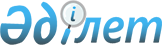 О внесении изменений в решение очередной ХХІХ сессии районного маслихата от 24 декабря 2010 года N 286 "О районном бюджете на 2011-2013 годы"
					
			Утративший силу
			
			
		
					Решение Сырдарьинского районного маслихата Кызылординской области от 24 октября 2011 года N 349. Зарегистрировано Департаментом юстиции Кызылординской области 15 ноября 2011 года за N 10-8-156. Утратило силу - решением Сырдарьинского районного маслихата Кызылординской области от 20 марта 2012 года N 37      Сноска. Утратило силу - решением Сырдарьинского районного маслихата Кызылординской области от 20.03.2012 N 37.

      В соответствиий с подпунктом 1) пункта 1 статьи 6 Закона Республики Казахстан от 23 января 2001 года "О местном государственном управлении и самоуправлении в Республике Казахстан", "Бюджетным кодексом" Республики Казахстан от 04 декабря 2008 года районный маслихат РЕШИЛ:



      1. Внести в решение очередной ХХІХ сессии районного маслихата от 24 декабря 2010 года N 286 "О районном бюджете на 2011-2013 годы" (зарегистрировано в Реестре государственной регистрации нормативных правовых актов за номером N 10-8-140,опубликовано в газете "Тіршілік тынысы" от 12 января 2011 года N 4) следующие изменения:



      в подпункте 1) пункта 1:

      цифры "4 497 482" заменить цифрами "4 505 227";

      в подпункте 2):

      цифры "4 919 949" заменить цифрами "4 927 968";



      приложение 1 к указанному решению изложить в редакции согласно приложению 1 к настоящему решению.



      2. Настоящее решение вводится в действие с 1 января 2011 года.      Председатель

      внеочередной ХХХХ сессий

      районного маслихата                            Р.Есенов      Секретарь

      районного маслихата                            А.Атақаев      приложение 1

      к решению внеочередной ХХХХ сессии

      районного маслихата

      от 24 октября 2011 года N 349      приложение 1

      к решению очередной ХХІХ сессии

      районного маслихата

      от 24 декабря N 286        

Районный бюджет на 2011 годтыс.тенге
					© 2012. РГП на ПХВ «Институт законодательства и правовой информации Республики Казахстан» Министерства юстиции Республики Казахстан
				КатегорияКатегорияКатегорияКатегорияКатегорияКатегорияСумма
КлассКлассКлассКлассКлассПодклассПодклассПодклассПодкласс Наименование1
2
3
4
5
6
7
1. ДОХОДЫ45052271Налоговые поступления17309231Подоходный налог1287892Индивидуальный подоходный налог1287891Индивидуальный подоходный налог с доходов, облагаемых у источника выплаты1171702Индивидуальный подоходный налог с доходов, не облагаемых у источника выплаты110353Индивидуальный подоходный налог с физических лиц, осуществляющих деятельность по разовым талонам3204Индивидуальный подоходный налог с доходов иностранных граждан, облагаемых у источника выплаты2643Социальный налог1255511Социальный налог1255511Социальный налог1255514Hалоги на собственность14512871Hалоги на имущество14292971Налог на имущество юридических лиц и индивидуальных предпринимателей14286972Hалог на имущество физических лиц6003Земельный налог36201Земельный налог с физических лиц на земли сельскохозяйственного назначения1332Земельный налог с физических лиц на земли населенных пунктов16603Земельный налог на земли промышленности, транспорта, связи, обороны и иного несельскохозяйственного назначения185Земельный налог на земли водного фонда47Земельный налог с юридических лиц и индивидуальных предпринимателей, частных нотариусов и адвокатов на земли сельскохозяйственного назначения158Земельный налог с юридических лиц, индивидуальных предпринимателей, частных нотариусов и адвокатов на земли населенных пунктов17904Hалог на транспортные средства175001Hалог на транспортные средства с юридических лиц35002Hалог на транспортные средства с физических лиц1400051Единый земельный налог8705Внутренние налоги на товары, работы и услуги236622Акцизы86896Бензин (за исключением авиационного) реализуемый юридическими и физическими лицами в розницу, а также используемый на собственные производственные нужды60097Дизельное топливо, реализуемое юридическими и физическими лицами в розницу, а также используемое на собственные производственные нужды2683Поступления за использование природных и других ресурсов200003Плата за пользование водными ресурсами поверхностных источников4Плата за лесные пользования15Плата за пользование земельными участками2000016Плата за эмиссии в окружающую среду4Сборы за ведение предпринимательской и профессиональной деятельности27941Сбор за государственную регистрацию индивидуальных предпринимателей2172Лицензионный сбор за право занятия отдельными видами деятельности3203Сбор за государственную регистрацию юридических лиц и учетную регистрацию филиалов и представительств, а также их перерегистрацию784Сбор с аукционов5Сбор за государственную регистрацию залога движимого имущества и ипотеки судна или строящегося судна3914Сбор за государственную регистрацию транспортных средств, а также их перерегистрацию5518Сбор за государственную регистрацию прав на недвижимое имущество и сделок с ним 205520Плата за размещение наружной (визуальной) рекламы в полосе отвода автомобильных дорог общего пользования местного значения и в населенных пунктах305Налог на игорный бизнес02Фиксированный налог8Обязательные платежи, взимаемые за совершение юридически значимых действий и (или) выдачу документов уполномоченными на то государственными органами или должностными лицами16341Государственная пошлина16342Государственная пошлина, взимаемая с подаваемых в суд исковых заявлений, заявлений особого искового производства, заявлений (жалоб) по делам особого производства, заявлений о вынесении судебного приказа, заявлений о выдаче дубликата исполнительного листа, заявлений о выдаче исполнительных листов на принудительное исполнение решений третейских (арбитражных) судов и иностранных судов, заявлений о повторной выдаче копий судебных актов, исполнительных листов и иных документов, за исключением государственной пошлины с подаваемых в суд исковых заявлений к государственным учреждениям5513Государственная пошлина, взимаемая за совершение нотариальных действий4Государственная пошлина, взимаемая за регистрацию актов гражданского состояния, а также за выдачу гражданам справок и повторных свидетельств о регистрации актов гражданского состояния и свидетельств в связи с изменением, дополнением и восстановлением записей актов гражданского состояния6685Государственная пошлина, взимаемая за оформление документов на право выезда за границу на постоянное место жительства и приглашение в Республику Казахстан лиц из других государств, а также за внесение изменений в эти документы26Государственная пошлина, взимаемая за выдачу на территории Республики Казахстан визы к паспортам иностранцев и лиц без гражданства или заменяющим их документам на право выезда из Республики Казахстан и въезда в Республику Казахстан37Государственная пошлина, взимаемая за оформление документов о приобретении гражданства Республики Казахстан, восстановлении гражданства Республики Казахстан и прекращении гражданства Республики Казахстан58Государственная пошлина, взимаемая за регистрацию места жительства2839Государственная пошлина, взимаемая за выдачу удостоверения охотника и его ежегодную регистрацию610Государственная пошлина, взимаемая за регистрацию и перерегистрацию каждой единицы гражданского, служебного оружия физических и юридических лиц (за исключением холодного охотничьего, сигнального, огнестрельного бесствольного, механических распылителей, аэрозольных и других устройств, снаряженных слезоточивыми или раздражающими веществами, пневматического оружия с дульной энергией не более 7,5 Дж и калибра до 4,5 мм включительно)1012Государственная пошлина за выдачу разрешений на хранение или хранение и ношение, транспортировку, ввоз на территорию Республики Казахстан и вывоз из Республики Казахстан оружия и патронов к нему 3321Государственная пошлина, взимаемая за выдачу удостоверений тракториста - машиниста732Неналоговые поступления18811Доходы от государственной собственности5931Поступления части чистого дохода государственных предприятий962Поступления части чистого дохода коммунальных государственных предприятий965Доходы от аренды имущества, находящегося в государственной собственности4974Доходы от аренды имущества, находящегося в коммунальной собственности4976Прочие неналоговые поступления12881Прочие неналоговые поступления5Поступления дебиторской, депонентской задолженности государственных учреждений, финансируемых из местного бюджета07Возврат неиспользованных средств, ранее полученных из местного бюджета09Другие неналоговые поступления в местный бюджет12883Поступления от продажи основного капитала66663Продажа земли и нематериальных активов66661Продажа земли66661Поступления от продажи земельных участков20992Поступления от продажи земельных участков сельскохозяйственного назначения45674Поступления трансфертов 26927252Трансферты из вышестоящих органов государственного управления26927252Трансферты из областного бюджета26927251Целевые текущие трансферты2762422Целевые трансферты на развитие7422773Субвенции1674206Функциональная группаФункциональная группаФункциональная группаФункциональная группаФункциональная группаФункциональная группа Всего
ПодфункцияПодфункцияПодфункцияПодфункцияПодфункцияАдминистратор бюджетных программАдминистратор бюджетных программАдминистратор бюджетных программАдминистратор бюджетных программПрограммаПрограммаПрограммаПодпрограммаПодпрограммаНаименование
1
2
3
4
5
6
7
2. РАСХОДЫ49279681Государственные услуги общего характера4016931Представительные, исполнительные и другие органы, выполняющие общие функции государственного управления359651112Аппарат маслихата района (города областного значения)26761001Услуги по обеспечению деятельности маслихата района (города областного значения)21211003Капитальные расходы государственных органов5550122Аппарат акима района (города областного значения)118159001Услуги по обеспечению деятельности акима района (города областного значения)78100002Создание информационных систем80003Капитальные расходы государственных органов39979123Аппарат акима района в городе, города районного значения, поселка, аула (села), аульного (сельского) округа214731001Услуги по обеспечению деятельности акима района в городе, города районного значения, поселка, аула (села), аульного (сельского) округа183895022Капитальные расходы государственных органов308362Финансовая деятельность18873452Отдел финансов района (города областного значения)18873001Услуги по реализации государственной политики в области исполнения бюджета района (города областного значения) и управления коммунальной собственностью района (города областного значения)17096003Проведение оценки имущества в целях налогообложения550011Учет, хранение, оценка и реализация имущества, поступившего в коммунальную собственность277018Капитальные расходы государственных органов9505Планирование и статистическая деятельность23169453Отдел экономики и бюджетного планирования района (города областного значения)23169001Услуги по реализации государственной политики в области формирования и развития экономической политики, системы государственного планирования и управления района (города областного значения)22319004Капитальные расходы государственных органов8502Оборона19271Военные нужды1673122Аппарат акима района (города областного значения)1673005Мероприятия в рамках исполнения всеобщей воинской обязанности16732Организация работы по чрезвычайным ситуациям254122Аппарат акима района (города областного значения)254006Предупреждение и ликвидация чрезвычайных ситуаций масштаба района (города областного значения)2543Общественный порядок, безопасность, правовая, судебная, уголовно-исполнительная деятельность11451Правоохранительная деятельность1145458Отдел жилищно-коммунального хозяйства, пассажирского транспорта и автомобильных дорог района (города областного значения)1145021Обеспечение безопасности дорожного движения в населенных пунктах11454Образование24737041Дошкольное воспитание и обучение364639123Аппарат акима района в городе, города районного значения, поселка, аула (села), аульного (сельского) округа70161004Поддержка организаций дошкольного воспитания и обучения70161464Отдел образования района (города областного значения)294478009Обеспечение деятельности организаций дошкольного воспитания и обучения281922021Увеличение размера доплаты за квалификационную категорию учителям школ и воспитателям дошкольных организаций образования12556011За счет трансфертов из республиканского бюджета12556015За счет средств местного бюджета2Начальное, основное среднее и общее среднее образование2053519123Аппарат акима района в городе, города районного значения, поселка, аула (села), аульного (сельского) округа1104005Организация бесплатного подвоза учащихся до школы и обратно в аульной (сельской) местности1104464Отдел образования района (города областного значения)2052415003Общеобразовательное обучение1948232006Дополнительное образование для детей1041839Прочие услуги в области образования55546464Отдел образования района (города областного значения)55546001Услуги по реализации государственной политики на местном уровне в области образования 16405005Приобретение и доставка учебников, учебно-методических комплексов для государственных учреждений образования района (города областного значения)16443007Проведение школьных олимпиад, внешкольных мероприятий и конкурсов районного (городского) масштаба1557012Капитальные расходы государственных органов3920015Ежемесячные выплаты денежных средств опекунам (попечителям) на содержание ребенка сироты (детей-сирот), и ребенка (детей), оставшегося без попечения родителей9072011За счет трансфертов из республиканского бюджета9072015За счет средств местного бюджета020Обеспечение оборудованием, программнымобеспечением детей-инвалидов, обучающихся на дому8149011За счет трансфертов из республиканского бюджета81495Здравоохранение1129Прочие услуги в области здравоохранения112123Аппарат акима района в городе, города районного значения, поселка, аула (села), аульного (сельского) округа112002Организация в экстренных случаях доставки тяжелобольных людей до ближайшей организации здравоохранения, оказывающей врачебную помощь1126Социальная помощь и социальное обеспечение2348712Социальная помощь207821451Отдел занятости и социальных программ района (города областного значения)207821002Программа занятости48468100Общественные работы40450101Профессиональная подготовка и переподготовка безработных102Дополнительные меры по социальной защите граждан в сфере занятости населения842103Расширение программы социальных рабочих мест и молодежной практики за счет целевых текущих трансфертов из республиканского бюджета104Оказание мер государственной поддержки участникам Программы занятости 20207176004Оказание социальной помощи на приобретение топлива специалистам государственных организациях здравоохранения, социального обеспечения, культуры и спорта проживающим и работающим и педагогическим работникам работающим в сельской местности в соответствии с законодательством Республики Казахстан13308005Государственная адресная социальная помощь5846011За счет трансфертов из республиканского бюджета015За счет средств местного бюджета5846006Жилищная помощь16517007Социальная помощь отдельным категориям нуждающихся граждан по решениям местных представительных органов18108028За счет трансфертов из областного бюджета14053029За счет средств бюджета района (города областного значения)4055009Социальная поддержка граждан, награжденных от 26 июля 1999 года орденами "Отан", "Данк", удостоенных высокого звания "Халық қаһарманы", почетных званий республики73010Материальное обеспечение детей-инвалидов, воспитывающихся и обучающихся на дому1677014Оказание социальной помощи нуждающимся гражданам на дому30885011За счет трансфертов из республиканского бюджета8209015За счет средств местного бюджета22676016Государственные пособия на детей до 18 лет51456011За счет трансфертов из республиканского бюджета015За счет средств местного бюджета51456017Обеспечение нуждающихся инвалидов обязательными гигиеническими средствами и предоставление услуг специалистами жестового языка, индивидуальными помощниками в соответствии с индивидуальной программой реабилитации инвалида13192023Обеспечение деятельности центров занятости8291011За счет трансфертов из республиканского бюджета8291015За счет средств местного бюджета9Прочие услуги в области социальной помощи и социального обеспечения27050451Отдел занятости и социальных программ района (города областного значения)27050001Услуги по реализации государственной политики на местном уровне в области обеспечения занятости и реализации социальных программ для населения24909011Оплата услуг по зачислению, выплате и доставке пособий и других социальных выплат1280021Капитальные расходы государственных органов8617Жилищно-коммунальное хозяйство9847601Жилищное хозяйство64240123Аппарат акима района в городе, города районного значения, поселка, аула (села), аульного (сельского) округа137007Организация сохранения государственного жилищного фонда города районного значения, поселка, аула (села), аульного (сельского) округа137458Отдел жилищно-коммунального хозяйства, пассажирского транспорта и автомобильных дорог района (города областного значения)2360002Изъятие, в том числе путем выкупа земельных участков для государственных надобностей и связанное с этим отчуждение недвижимого имущества1610004Обеспечение жильем отдельных категорий граждан750015За счет средств местного бюджета750467Отдел строительства района (города областного значения)61743003Строительство и (или) приобретение жилья государственного коммунального жилищного фонда21320011За счет трансфертов из республиканского бюджета015За счет средств местного бюджета21320004Развитие, обустройство и (или) приобретение инженерно-коммуникационной инфраструктуры30623011За счет трансфертов из республиканского бюджета30500015За счет средств местного бюджета123022Развитие инженерно-коммуникационной инфраструктуры в рамках Программы занятости 20209800011За счет трансфертов из республиканского бюджета9800015За счет средств местного бюджета2Коммунальное хозяйство719021123Аппарат акима района в городе, города районного значения, поселка, аула (села), аульного (сельского) округа8005014Организация водоснабжения населенных пунктов8005458Отдел жилищно-коммунального хозяйства, пассажирского транспорта и автомобильных дорог района (города областного значения)8635012Функционирование системы водоснабжения и водоотведения8635467Отдел строительства района (города областного значения)702381005Развитие коммунального хозяйства490015За счет средств местного бюджета490006Развитие системы водоснабжения701891011За счет трансфертов из республиканского бюджета642281015За счет средств местного бюджета596103Благоустройство населенных пунктов201499123Аппарат акима района в городе, города районного значения, поселка, аула (села), аульного (сельского) округа149772008Освещение улиц населенных пунктов37138009Обеспечение санитарии населенных пунктов9653011Благоустройство и озеленение населенных пунктов102981458Отдел жилищно-коммунального хозяйства, пассажирского транспорта и автомобильных дорог района (города областного значения)44445015Освещение улиц населенных пунктов29221018Благоустройство и озеленение населенных пунктов15224467Отдел строительства района (города областного значения)7282703467007Развитие благоустройства городов и населенных пунктов7282011За счет трансфертов из республиканского бюджета703467007015За счет средств местного бюджета72828Культура, спорт, туризм и информационное пространство3783521Деятельность в области культуры160451123Аппарат акима района в городе, города районного значения, поселка, аула (села), аульного (сельского) округа1216006Поддержка культурно-досуговой работы на местном уровне1216455Отдел культуры и развития языков района (города областного значения)159235003Поддержка культурно-досуговой работы159235467Отдел строительства района (города областного значения)0011Развитие объектов культуры2Спорт 111077465Отдел физической культуры и спорта района (города областного значения)33948006Проведение спортивных соревнований на районном (города областного значения) уровне10029007Подготовка и участие членов сборных команд района (города областного значения) по различным видам спорта на областных спортивных соревнованиях23919467Отдел строительства района (города областного значения)77129008Развитие объектов спорта и туризма77129015За счет средств местного бюджета771293Информационное пространство53041455Отдел культуры и развития языков района (города областного значения)42502006Функционирование районных (городских) библиотек41872007Развитие государственного языка и других языков народа Казахстана630456Отдел внутренней политики района (города областного значения)10539002Услуги по проведению государственной информационной политики через газеты и журналы 6699005Услуги по проведению государственной информационной политики через телерадиовещание38409Прочие услуги по организации культуры, спорта, туризма и информационного пространства53783455Отдел культуры и развития языков района (города областного значения)10704001Услуги по реализации государственной политики на местном уровне в области развития языков и культуры10361010Капитальные расходы государственных органов343456Отдел внутренней политики района (города областного значения)17507001Услуги по реализации государственной политики на местном уровне в области информации, укрепления государственности и формирования социального оптимизма граждан12699003Реализация региональных программ в сфере молодежной политики2930006Капитальные расходы государственных органов1878465Отдел физической культуры и спорта района (города областного значения)25572001Услуги по реализации государственной политики на местном уровне в сфере физической культуры и спорта18572002Создание информационных систем004Капитальные расходы государственных органов700010Сельское, водное, лесное, рыбное хозяйство, особо охраняемые природные территории, охрана окружающей среды и животного мира, земельные отношения772851Сельское хозяйство40758462Отдел сельского хозяйства района (города областного значения)20507001Услуги по реализации государственной политики на местном уровне в сфере сельского хозяйства13273006Капитальные расходы государственных органов605099Реализация мер социальной поддержки специалистов социальной сферы сельских населенных пунктов6629011За счет трансфертов из республиканского бюджета6558015За счет средств местного бюджета71467Отдел строительства района (города областного значения)4547010Развитие объектов сельского хозяйства4547473Отдел ветеринарии района (города областного значения)15704001Услуги по реализации государственной политики на местном уровне в сфере ветеринарии10395003Капитальные расходы государственных органов90006Организация санитарного убоя больных животных2000007Организация отлова и уничтожения бродячих собак и кошек795008Возмещение владельцам стоимости изымаемых и уничтожаемых больных животных, продуктов и сырья животного происхождения706010Проведение мероприятий по идентификации сельскохозяйственных животных17186Земельные отношения14407463Отдел земельных отношений района (города областного значения)14407001Услуги по реализации государственной политики в области регулирования земельных отношений на территории района (города областного значения)13407004Организация работ по зонированию земель005Создание информационных систем007Капитальные расходы государственных органов10009Прочие услуги в области сельского, водного, лесного, рыбного хозяйства, охраны окружающей среды и земельных отношений22120473Отдел ветеринарии района (города областного значения)22120011Проведение противоэпизоотических мероприятий2212011Промышленность, архитектурная, градостроительная и строительная деятельность272722Архитектурная, градостроительная и строительная деятельность27272467Отдел строительства района (города областного значения)15025001Услуги по реализации государственной политики на местном уровне в области строительства15025468Отдел архитектуры и градостроительства района (города областного значения)12247001Услуги по реализации государственной политики в области архитектуры и градостроительства на местном уровне 8011003Разработка схем градостроительного развития территории района и генеральных планов населенных пунктов4000004Капитальные расходы государственных органов23612Транспорт и коммуникации2361401Автомобильный транспорт234140123Аппарат акима района в городе, города районного значения, поселка, аула (села), аульного (сельского) округа36762013Обеспечение функционирования автомобильных дорог в городах районного значения, поселках, аулах (селах), аульных (сельских) округах36762011За счет трансфертов из республиканского бюджета015За счет средств местного бюджета36762458Отдел жилищно-коммунального хозяйства, пассажирского транспорта и автомобильных дорог района (города областного значения)197378022Развитие транспортной инфраструктуры9583011За счет трансфертов из республиканского бюджета015За счет средств местного бюджета9583023Обеспечение функционирования автомобильных дорог187795011За счет трансфертов из республиканского бюджета015За счет средств местного бюджета1877959Прочие услуги в области транспорта и коммуникации2000458Отдел жилищно-коммунального хозяйства, пассажирского транспорта и автомобильных дорог района (города областного значения)2000024Организация внутрипоселковых (внутригородских) внутрирайонных общественных пассажирских перевозок200013Прочие338023Поддержка предпринимательской деятельности и защита конкуренции9884469Отдел предпринимательства района (города областного значения)9884001Услуги по реализации государственной политики на местном уровне в области развития предпринимательства и промышленности 9288003Поддержка предпринимательской деятельности266004Капитальные расходы государственных органов3309Прочие23918451Отдел занятости и социальных программ района (города областного значения)4680022Поддержка частного предпринимательства в рамках программы "Дорожная карта бизнеса - 2020"4680011За счет трансфертов из республиканского бюджета4680452Отдел финансов района (города областного значения)6000012Резерв местного исполнительного органа района (города областного значения) 6000101Резерв местного исполнительного органа района (города областного значения) на неотложные затраты5406102Резерв местного исполнительного органа района (города областного значения) на исполнение обязательств по решениям судов594458Отдел жилищно-коммунального хозяйства, пассажирского транспорта и автомобильных дорог района (города областного значения)13238001Услуги по реализации государственной политики на местном уровне в области жилищно-коммунального хозяйства, пассажирского транспорта и автомобильных дорог 13238020Создание информационных систем15Трансферты28791Трансферты2879452Отдел финансов района (города областного значения)2879006Возврат неиспользованных (недоиспользованных) целевых трансфертов970007Бюджетные изъятия016Возврат, использованных не по целевому назначению целевых трансфертов265020Целевые текущие трансферты в вышестоящие бюджеты в связи с изменением фонда оплаты труда в бюджетной сфере024Целевые текущие трансферты в вышестоящие бюджеты в связи с передачей функций государственных органов из нижестоящего уровня государственного управления в вышестоящий16443. Чистое бюджетное кредитование70754733067Жилищно-коммунальное хозяйство34300467Отдел строительства района (города областного значения)34300467003Строительство и (или) приобретение жилья государственного коммунального жилищного фонда34300467013За счет кредитов из республиканского бюджета3430010Сельское, водное, лесное, рыбное хозяйство, особо охраняемые природные территории, охрана окружающей среды и животного мира, земельные отношения39006462Отдел сельского хозяйства района (города областного значения)39006008Бюджетные кредиты для реализации мер социальной поддержки специалистов социальной сферы сельских населенных пунктов390065Погашение бюджетных кредитов25521Погашение бюджетных кредитов25521Погашение бюджетных кредитов, выданных из государственного бюджета255213Погашение бюджетных кредитов, выданных из местного бюджета физическим лицам25524. Сальдо от операций с финансовыми активами720452Отдел финансов района (города областного значения)720014Формирование или увеличение уставного капитала юридических лиц7205. Дефицит бюджета (профицит)-4932216.Финансирование дефицита бюджета (использование профицита)-4932217Поступления займов730321Внутренние государственные займы730322Договоры займа730323Займы, получаемые местным исполнительным органом района (города областного значения)7303216Погашение займов25521Погашение займов2552452Отдел финансов района (города областного значения)2552008Погашение долга местного исполнительного органа перед вышестоящим бюджетом25528Используемые остатки бюджетных средств4227411Остатки бюджетных средств4227411Свободные остатки бюджетных средств4227411Свободные остатки бюджетных средств422741